Faculty and Staff Relationship FormBusiness Administration Department………		Electrical Engineering Department ….. 		Computer Science Department …..................	Education Department………………...Humanities and Social Sciences ……………	Other (please specify) ……………Faculty …..		Visiting/Adjunct Faculty …..	Teaching Fellow …..RA…..			TA …..			Staff …..Other (please specify) …..				 Designation ………………………..Permanent ….. 					Contract: from     /    /		to    /      /	Name (in block letters): ………………………………………………………………….…….…… Father’s Name: ……………………………………………..…………...…………………………..Mailing/Residential Address: ………………………………………………………………….…….National ID Card/Passport Number…………………………………………………………….……Permanent Address ……………………………………………………………………………….…………………………………………………………………………………………………………..Phone#:…………………………………………	Mobile #............................................................E-mail:	……………………….…@iba-suk.edu.pk.	Alternative email……………………...Signature: …………………………..	…………..	Dated…………………………………………._______________________________________________________________________________FOR OFFICE USE ONLY	Employee Code ……………………………….	Signature HR…………………………..……..CMS ID:……………………………..………… 	Valid till…………………...………………….Circulation Assistant…………………..……….	Chief Librarian ……………………………….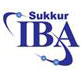 Sukkur Institute of Business Administration 
Merit, Quality, Excellence  